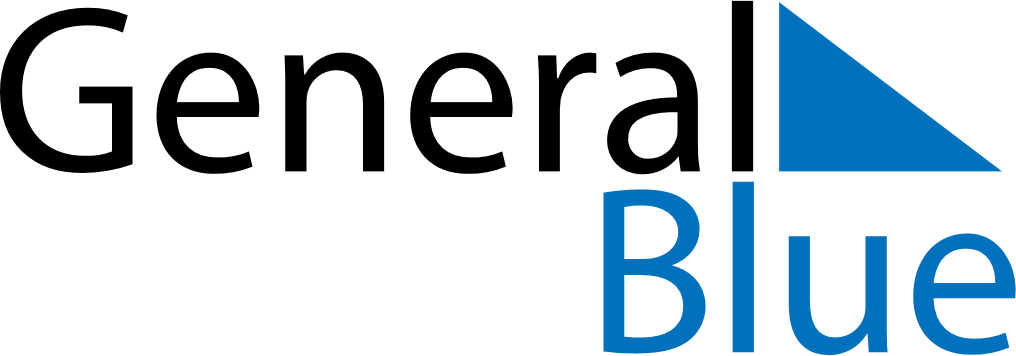 July 2028July 2028July 2028Costa RicaCosta RicaSUNMONTUEWEDTHUFRISAT1234567891011121314151617181920212223242526272829Guanacaste Day3031